SERVING THE COMMUNITY SINCE 1983EMPLOYEE VERIFICATION LETTERFebruary 1, 2021NAME: 						DATE OF BIRTH: 					EMAIL: 						This letter identifies INSERT NAME as frontline healthcare personnel with patient contact as part of volunteering with Angel Flight West - conducting Critical Infrastructure or Essential Services as specified in the Center for Disease Control and Prevention. Ms./Mr. LAST NAME is eligible to receive the COVID-19 vaccine as outlined in CDC Recommendations, phase 1 rollout, as he/she is a high-risk volunteer in a healthcare setting and a high-risk first responder who is not able to telework.  He/she is responsible for transporting patients who may have been exposed to COVID-19 in a close contact environment. Please grant this essential healthcare provider phase 1a, 1b or 1c access to the COVID-19 vaccine as early as possible.   Thank you for your cooperation. For validation purposes or questions, please contact the undersigned.
Sincerely,ANGEL FLIGHT WEST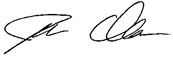 Josh Olson	Executive Director	310.500.7173In partnership with	Jeffrey G. Ojemann, MDSurgeon-in-Chief and Senior Vice-PresidentSeattle Children’s HospitalProfessor of Neurological SurgeryUniversity of Washington School of MedicineBoard of Directors, Angel Flight West